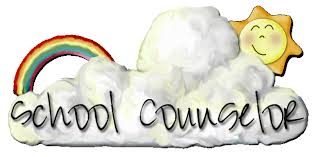     SUSD Elementary                         Lesson PlanTopic:  Howard B. Wigglebottom Learns to ListenDuration:  30 minutes	Grade Level:   KindergartenTopic:  Howard B. Wigglebottom Learns to ListenDuration:  30 minutes	Grade Level:   KindergartenTopic:  Howard B. Wigglebottom Learns to ListenDuration:  30 minutes	Grade Level:   KindergartenTopic:  Howard B. Wigglebottom Learns to ListenDuration:  30 minutes	Grade Level:   KindergartenASCA COUNSELING STANDARDS / MINDSETS & BEHAVIORSASCA COUNSELING STANDARDS / MINDSETS & BEHAVIORSASCA COUNSELING STANDARDS / MINDSETS & BEHAVIORSASCA COUNSELING STANDARDS / MINDSETS & BEHAVIORSASCA STANDARDSA:A1.5 Identify attitudes and behaviors that lead to successful learningA:A2.3 Use communication skills to know when and how to ask for help when neededPS:A2.6 Use effective communication skillsPS:A2.7 Know that communication involves speaking, listening and nonverbal behaviorASCA MINDSETS & BEHAVIORSBehavior Standard: Self-Management Skills 2 - Demonstrate self-discipline and self- controlBehavior Standard: Social Skills 1 - Use effective oral and written communication skills and listening skillsASCA STANDARDSA:A1.5 Identify attitudes and behaviors that lead to successful learningA:A2.3 Use communication skills to know when and how to ask for help when neededPS:A2.6 Use effective communication skillsPS:A2.7 Know that communication involves speaking, listening and nonverbal behaviorASCA MINDSETS & BEHAVIORSBehavior Standard: Self-Management Skills 2 - Demonstrate self-discipline and self- controlBehavior Standard: Social Skills 1 - Use effective oral and written communication skills and listening skillsASCA STANDARDSA:A1.5 Identify attitudes and behaviors that lead to successful learningA:A2.3 Use communication skills to know when and how to ask for help when neededPS:A2.6 Use effective communication skillsPS:A2.7 Know that communication involves speaking, listening and nonverbal behaviorASCA MINDSETS & BEHAVIORSBehavior Standard: Self-Management Skills 2 - Demonstrate self-discipline and self- controlBehavior Standard: Social Skills 1 - Use effective oral and written communication skills and listening skillsASCA STANDARDSA:A1.5 Identify attitudes and behaviors that lead to successful learningA:A2.3 Use communication skills to know when and how to ask for help when neededPS:A2.6 Use effective communication skillsPS:A2.7 Know that communication involves speaking, listening and nonverbal behaviorASCA MINDSETS & BEHAVIORSBehavior Standard: Self-Management Skills 2 - Demonstrate self-discipline and self- controlBehavior Standard: Social Skills 1 - Use effective oral and written communication skills and listening skillsOBJECTIVESOBJECTIVESVOCABULARYVOCABULARYStudents will learn listening behaviors that are especially important at school and in the classroom.Students will learn listening behaviors that are especially important at school and in the classroom.RulesDirectionsRespectPay AttentionRulesDirectionsRespectPay AttentionINTRODUCTION TO LESSON  INTRODUCTION TO LESSON  INTRODUCTION TO LESSON  INTRODUCTION TO LESSON  Tell students that today we are going to learn about what it means to be a good listener at school.  It is important to be a good listener wherever you are but especially important for school.  Ask, what do you think our classroom would be like without good listeners? Give examples of good listening behavior.  Do you think that you’d like to be in a place without good listeners?  It would be noisy, with people fighting all the time.  Introduce Howard B. Wigglebottom, and explain that he is learning to be a good listener just like them. Tell students that today we are going to learn about what it means to be a good listener at school.  It is important to be a good listener wherever you are but especially important for school.  Ask, what do you think our classroom would be like without good listeners? Give examples of good listening behavior.  Do you think that you’d like to be in a place without good listeners?  It would be noisy, with people fighting all the time.  Introduce Howard B. Wigglebottom, and explain that he is learning to be a good listener just like them. Tell students that today we are going to learn about what it means to be a good listener at school.  It is important to be a good listener wherever you are but especially important for school.  Ask, what do you think our classroom would be like without good listeners? Give examples of good listening behavior.  Do you think that you’d like to be in a place without good listeners?  It would be noisy, with people fighting all the time.  Introduce Howard B. Wigglebottom, and explain that he is learning to be a good listener just like them. Tell students that today we are going to learn about what it means to be a good listener at school.  It is important to be a good listener wherever you are but especially important for school.  Ask, what do you think our classroom would be like without good listeners? Give examples of good listening behavior.  Do you think that you’d like to be in a place without good listeners?  It would be noisy, with people fighting all the time.  Introduce Howard B. Wigglebottom, and explain that he is learning to be a good listener just like them. CONTENT KNOWLEDGE / INSTRUCTIONAL DESIGN               CONTENT KNOWLEDGE / INSTRUCTIONAL DESIGN               CONTENT KNOWLEDGE / INSTRUCTIONAL DESIGN               CONTENT KNOWLEDGE / INSTRUCTIONAL DESIGN               INSTRUCTOR ACTIONSINSTRUCTOR ACTIONSSTUDENT ACTIONSSTUDENT ACTIONSStart the animated book at  www.wedolisten.orgStart the animated book at  www.wedolisten.orgStudents will listen in whole group.Students will listen in whole group.Discuss story.  You can find the discussion at www.wedolisten.org then go to lessons/discussion. Scroll down to HBW learns to Listen. Click on discussion questions.Discuss story.  You can find the discussion at www.wedolisten.org then go to lessons/discussion. Scroll down to HBW learns to Listen. Click on discussion questions.Students will come to the smartboard to answer the questions about the book online. Individual students will touch the correct answer and we discuss.Students will come to the smartboard to answer the questions about the book online. Individual students will touch the correct answer and we discuss.Start song. You can find the song at www.wedolisten.org then go to songs.Start song. You can find the song at www.wedolisten.org then go to songs.Students will sing and dance to the Listen up song.Students will sing and dance to the Listen up song.CLOSURE / CHECK FOR UNDERSTANDINGCLOSURE / CHECK FOR UNDERSTANDINGCLOSURE / CHECK FOR UNDERSTANDINGCLOSURE / CHECK FOR UNDERSTANDINGReview “How to be a Better Listener Poster”.Review “How to be a Better Listener Poster”.Review “How to be a Better Listener Poster”.Review “How to be a Better Listener Poster”.AVID WICOR STRATEGIES UTILIZEDAVID WICOR STRATEGIES UTILIZEDAVID WICOR STRATEGIES UTILIZEDAVID WICOR STRATEGIES UTILIZEDW –I- Students will use inquiry towards better understanding of listening behavior and why it is important for academic success.C- Students will work together to come up with examples of listening behavior.O - R- Students will read online multiple choice questions.W –I- Students will use inquiry towards better understanding of listening behavior and why it is important for academic success.C- Students will work together to come up with examples of listening behavior.O - R- Students will read online multiple choice questions.W –I- Students will use inquiry towards better understanding of listening behavior and why it is important for academic success.C- Students will work together to come up with examples of listening behavior.O - R- Students will read online multiple choice questions.W –I- Students will use inquiry towards better understanding of listening behavior and why it is important for academic success.C- Students will work together to come up with examples of listening behavior.O - R- Students will read online multiple choice questions.RESOURCESRESOURCESRESOURCESRESOURCESHoward B. Wigglebottom Learns to Listen by Howard Binkowhttps://wedolisten.org/books-and-lessons/book/Howard+B.+Wigglebottom+Learns+to+ListenHoward B. Wigglebottom Learns to Listen by Howard Binkowhttps://wedolisten.org/books-and-lessons/book/Howard+B.+Wigglebottom+Learns+to+ListenHoward B. Wigglebottom Learns to Listen by Howard Binkowhttps://wedolisten.org/books-and-lessons/book/Howard+B.+Wigglebottom+Learns+to+ListenHoward B. Wigglebottom Learns to Listen by Howard Binkowhttps://wedolisten.org/books-and-lessons/book/Howard+B.+Wigglebottom+Learns+to+ListenDIFFERENTIATED INSTRUCTIONDIFFERENTIATED INSTRUCTIONDIFFERENTIATED INSTRUCTIONAdapt online multiple choice comprehension assessment of the story that gets easier or harder depending on how the student is performing.Adapt online multiple choice comprehension assessment of the story that gets easier or harder depending on how the student is performing.Adapt online multiple choice comprehension assessment of the story that gets easier or harder depending on how the student is performing.SUPPLEMENTAL LESSON AND RESOURCESSUPPLEMENTAL LESSON AND RESOURCESSUPPLEMENTAL LESSON AND RESOURCESSandy Magnuson Elementary School Counselor, University Schools, 6525 West 18th Street, Greeley, Colorado 80634 smagnuson@universityschools.comhttp://www.magnuson-norem.com/web_documents/listening_skills_featuring_howard_b._wigglebottom.pdfSandy Magnuson Elementary School Counselor, University Schools, 6525 West 18th Street, Greeley, Colorado 80634 smagnuson@universityschools.comhttp://www.magnuson-norem.com/web_documents/listening_skills_featuring_howard_b._wigglebottom.pdfSandy Magnuson Elementary School Counselor, University Schools, 6525 West 18th Street, Greeley, Colorado 80634 smagnuson@universityschools.comhttp://www.magnuson-norem.com/web_documents/listening_skills_featuring_howard_b._wigglebottom.pdf